                Ipswich Budgerigar Society                   Annual General Meeting      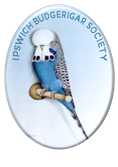                 Thursday 24th January 2019       The Constable Memorial Hall, Gandish Road, East Bergholt. Suffolk There were 24 members presentDavid Rafis, Brian McClelland, Geoff Murrells, Peter Stevens, Bill Hewitt, Bill Squires, John Gibbens, George McMillan, Sandra Stevens, Brian Boyes, Susan Boyes, Graham Barton, Janice Al-Nasser, Ghalib Al-Nasser, Mark Cotton, David Collins, Dennis Collins, Andy Brooks, Martin Frost, Alan Baker, Geoff Murrells, Mick Anzara, John Fordham, Paul Hopkins.  Our Chairman Bill Squires requested that we all stand and respect a one minutes silence due to the recent sad passing of Sandra Gillan.Presidents Opening Remarks – Sandra StevensAs I come to the end of my time as President, I have to say I have enjoyed my term and I am proud to be involved with such a progressive club like Ipswich B.S. The club seems to move forward every year both financially and with events. I visit many shows during the year and in my opinion, Ipswich comes out top, there are not many clubs that put on a good show without outside help. We have members that are not afraid to help and muck in, I would like to thank all the members for their effort.Apologies for AbsenceStephen Squires, Derek Lungley, David Wyatt, Josephine Wyatt, Dave Stevenson, Ewen Sturrock, Richard Mann and Dave GardinerMinutes of the last AGM held on 25th January 2018.These have already been circulated everyone should have read them Proposed correct by Graham Barton Seconded by Peter Stevens.Matters arising from the minutes: NoneChairman’s report – Bill Squires Firstly, I would like to thank you all for your support in my first year as chairman.This year we celebrated our Gold Show, which was very successful. George and Peter will report on the show.2018 continued to be a good year for the club generally. We had a good varied programme, with interesting speakers and our attendance continued to be maintained and we welcomed eight new members to the club.A big thank you is extended to Sandra and Peter for all of their hard work in organising the summer BBQ and also the Christmas meal. Both occasions were a great success.The programme for 2019 is ready and includes speakers and bird competitions.Finally, may I wish you all a Happy New Year and a successful breeding season.One thing I have learnt as your chairman is that I can spot a cock from a hen! (with thanks to Janice and Graham)General Secretary’s Report-Brian Boyes    Good evening and a belated Happy New year….    I do not have a lot to report…so I will be brief. As you know I have been away for 5 of the meetings this year due to various   photo shoots/holidays mainly involving furry or feathered creatures and mainly in Scotland.That said I have kept on top of new members joining and, on that note, we currently have 53 members (as of the end 2018) which I think is a very good number, it just a shame we can’t encourage more to come to the meetings.Sue and I have been sending emails back and forth about the hall and the rent. The chap that deals with it seems a little slow and not fully understanding our position.I have printed off and laminated all the new membership cards for 2019 which Sue has and is chomping at the bit to issue them once she has relieved you of £5.00.As for the secretary’s position for 2019 obviously it is down to you members to decide. I would like to say that again I will be away again this year so I will not be at every meeting. So, if you are happy with that then I am happy to stay on, if you want a fulltime secretary then I am also happy to stand down.Thank you.Treasurer’s Report – Sue BoyesAs usual I haven’t got much to say, the accounts speak for themselves we are doing well. We have got one account now as the two we had have been amalgamated. We made £500 profit this year even though we had a Gold Show and Peter and Bill made some new staging which we paid for this year. Like Brian I will be missing for three meetings this year but if you are happy for me to carry on then I will but if you want someone full time then I am happy to stand down. I wish you all a belated Happy New Year.Show Secretary’s Report – Peter StevensThe show was a success and went off without too many problems, although a lot of hard work for everyone that helped, I would like to thank them all for that.We now know that we can bench 600 plus birds, thanks to Graham and George's juggling act.  I had many kind remarks for first time exhibitors as to how they were made very welcome by the club.  This is something I feel is very important.We had 53 exhibitors entering 766 birds with 572 benched, not quite enough for a Gold Show.The show made a profit, although this was mainly due to the generosity of    members sponsorship, prize money and tails etc.  The kitchen also generated cash, almost the same as the show entries.As show secretary I was not up to speed and would not have been able to do it without help from Graham and Brian, also going back to school with Janice as my teacher.  Thank you all very much.I would also like to thank everyone who helped, stewards, kitchen, staging and   everything else.  It would be impossible to put on a successful show without the help from the whole club. Thank you.Show Managers Report – George McMillanI would just like to thank everybody that took part in the show and as a club we have done very well. There was only a couple of issues and I would like to thank Peter, Sandra and Graham for all the help they gave me on the day as there was a lot to sort out especially as it was the first Gold Show. I was disappointed that we didn’t quite make enough entries for a Gold Show this year but if a few more of our own people put a few more birds in we would have made it. That’s all I have got to say.Patronage Secretary Report – Stephen SquiresThis was my second year as Patronage Secretary, and I am pleased to repost the Patronage process for our 50th Anniversary Gold Open Show ran smoothly this year with communication contacts now clear with various Patronage Societies.All patronages were submitted on time and although I had to chase one or two societies for their patronages all were received in good time for the show. We took the opportunity to place a Gold Patronage Application with the Budgerigar Society to celebrate our 50th Open Show Year and this was duly granted.Regards the Ipswich B.S Open Show we submitted 9 Patronages in total. This had a total cost of £73.22 including the cost of the patronage returns.I am in the process of completing the 2019 Patronage; returns for the Ipswich B.S Open Show will be completed by the closing date of 28th February 2019.Publicity Officers Report – David Rafis2018 Clubs Publicity was highlighted by our 50th Anniversary Show in July and Cage and Aviary Birds did us proud with the publicity for this event.This was in the main due to the co-operation of the Sub Editor Laura Keens who served this club well, when I say serves it should now be I the past tense and served us well as reported in the December weekly news, she has moved on to pastures new after five years with the journal.She pulled out all the stops on our behalf and was a pleasure to deal with. I have written to her on the club’s behalf with our thanks and to wish her well in her future career. No doubt she will be replaced but in the meantime the Deputy Editor Laura Welch is our contact who I know well and did Laura Keens job prior to her joining the team.  Although the local East Anglian Paper mentioned us under the “What’s on” section I received a surprise call from BBC Radio Suffolk to visit their studio in Ipswich and for an hour sat with Leslie Dolphin on her Friday feature “On the Sofa”. I had to have a pre-interview by phone the day prior to the visit which was for security reasons which was very probing and covered every aspect from the day and place where I was born. On the actual day the questions were selective, and I had no idea until then which were asked on air live.I have a CD of the interview and did get caught out a bit when I was asked to describe a show bird’s requirements to the listeners, not easy…Try it!Members should be proud of the fact that our club had this opportunity to publicise our show, our club and the hobby in general as I know of no other club that has had this distinction.Thanks to Bill Squires who came up with a few mementos to leave with her at the studio which was much appreciated.My thanks also to Brian Boyes, Ghalib Al-Nasser, Graham Barton and John Gibbens for taking photos on their camera phones to send up for publication which always get printed in Cage & Aviary Magazine.I would like to conclude as I always do to advise that at re-election time although I am willing to continue as the clubs publicity officer should you so wish I am quite happy to hand over to another member should they like to do the job and I will not be offended in any way should that be the case. Thank you.Social Secretary’s Report – Sandra StevensWe had another free BBQ for the members and two aviary visits which I think everyone enjoyed also a very good Christmas meal. I would like to thank everyone that has helped me this year and a very big thank you to everyone that donated raffle prizes for our monthly meetings. If anyone has any interesting things, we could do this year please let me know.Election of Officers          The following Officers were elected (all uncontested)President – Sandra Stevens (stayed on for another year as President elect Steven Squires declined the position due to work commitments)          President Elect – Ghalib Al-Nasser         Chairman – Bill Squires.          Vice Chairman – George McMillan.         General Secretary – Brian Boyes         Treasurer – Sue Boyes         Show Manager – George McMillan & Graham Barton         Show Secretary – Peter Stevens         Patronage Secretary- Steven Squires         Publicity Officer – Davis Rafis         Social Secretary – Sandra StevensLife MembersJanice Al-Nasser, Doug Austin, Muriel Goldsmith, Derek Lungley, George McMillan, Geoff Murrells, Gren Norris, Pat Norris, Richard Risebrow, Sandra Holden   Subscriptions for 2020    The matter was discussed, and a majority decision made that the subscriptions   would remain as per the previous year, £5 across the board. Member of the yearOn Thursday 29th February 2019, the 27 members in attendance voted Bill Hewitt as member of the year for 2018. Where upon he received the annually awarded trophy from President Sandra Stevens.BBQ and young stock showThe matter was discussed with Peter and Sandra who agreed to organise and hold the BBQ at their home address as per previous years.Peter Barber is to be approached to judge at the event.AOBProposed by Brian J Boyes.In these times that we live in we need to be covered by insurance to make sure we as a club are legally protected. We also need to ensure that when we have the club show that kitchen staff members have received the correct Food Standard and Hygiene training. I am proposing that Sandra and Sue attend one of these basic courses. They have already agreed to attend the course if approved by the members.Unanimously Agreed:-  Proposed by Graham Seconded by JaniceProposed by Brian J Boyes.This club revolves around its members attending these meeting and putting “bums on seats”, however there are certain life members who do not attend, do not have birds of their own anymore and yet demand their memberships card so that they can get discount on seed at Copdock for their husbands/partners birds who are not club members. I am proposing that with effect from 2020 life member who no longer have budgerigars and have not attend at least four meetings during 2019 should no longer receive their membership cards.Not accepted by the membersProposed by Peter StevensPeter is proposing that we purchase three additional trophies to be awarded annually. One trophy for the young stock show all sections and two for the colour competition. This will replace the prize money that currently paid out.Unanimously agreed:- Proposed by Graham Seconded by JohnProposed by John GibbensJohn is proposing that the person who looks after and updates the club web site be a recognised as an officer of the club and nominated and voted accordingly at the AGM. Majority agreed from 2020:- Proposed by John Seconded  by Ghalib. There was then a general discussion about various topics.The Chairman thanked the members for their attendance and attention and closed the meeting.